CARTA DE REFERENCIACarrera: Nombre y apellido del postulante: Nombre y apellido del referencista: Su nombre ha sido propuesto por el solicitante como referencista del pedido de inscripción que ha presentado para la carrera que se indica más arriba. Como el número de vacantes es limitado, le encarecemos una evaluación crítica de las calificaciones del solicitante. Nos permitimos señalarle que una evaluación incompleta o sin mayor elaboración podría perjudicar al solicitante en nuestra decisión final. Todos los datos que Usted nos proporcione –y que desde ya le agradecemos- serán tratados como estrictamente confidenciales, razón por la cual le solicitamos entregar este formulario en sobre cerrado y firmado al dorso.¿Desde cuándo conoce al solicitante?¿En qué calidad le ha conocido?En comparación con un grupo representativo de:         estudiantes                 profesionales   	 otros   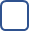 Le rogamos calificar al solicitante en términos de:   	                                     Logros actuales       Perspectivas Futuras Excepcional Entre los mejores que Usted ha conocido. Una de esas personas que surge rara vez.          			SobresalienteComparable al mejor estudiante de una clase normal. Ubicado en el 5% superior. 				DistinguidoEn el 10% superior. 											Por encima del promedioCon una capacidad fácilmente identificable, pero no en el 10 % superior. 	Probablemente en el 15% superior. Con seguridad en el 25% superior. 					En el promedio. Apto para completar un programa de posgrado de nivel equivalente a una maestría. 				En el 50% superior. 							Por debajo del promedio. 									Ubicado en el 50% inferior.Teniendo en cuenta las aptitudes y motivaciones del solicitante, ¿Cuál considera Usted que es su probabilidad de completar exitosamente un programa de posgrado? Altamente probable 		Probable		 Posible			 Dudoso 	Indique su opinión sobre las siguientes cualidades del postulante:					Positiva 		Negativa 		Sin información Madurez 			                  			    				Capacidad de adaptación y de desenvolvimiento en un régimen intensivo de estudio Integración              			    			     				Capacidad para trabajar en grupoEl programa requiere la lectura de material bibliográfico en inglés. Indique si el postulante puede leer y entender dicho idioma.Mucho apreciaríamos cualquier comentario adicional que Usted juzgase pertinente para nuestra mejor evaluación de la solicitante. Esto vale tanto para aquellos aspectos en que éste se destaque positivamente como para aquellos otros en que Usted estime que su formación académica deba ser reforzada o mejorada.Firma:Lugar y fecha:Nombre y apellido: Institución:Dirección: Teléfono: